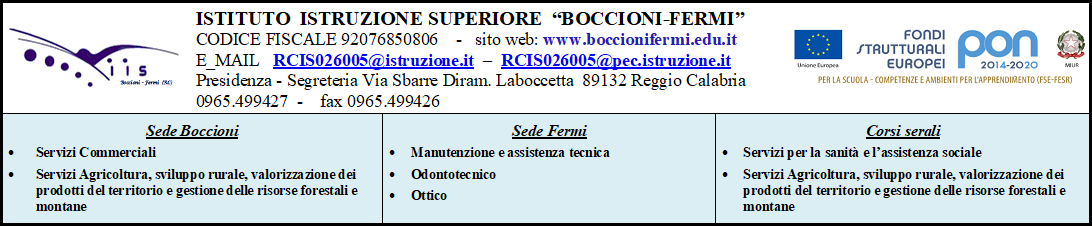 MODULO DI ORIENTAMENTO CLASSI QUINTETITOLO: SCELGO IL MIO FUTUROObiettivi orientativiObiettivi orientativiAttivitàChi le gestisceOreAbilità/CompetenzeConoscenzeEssere in grado di effettuare un processo decisionaleConoscere i possibili percorsi post-diploma e universitariColloqui di orientamento.Partecipazione a salone di orientamento.Giornate di presentazione dei corsi di laurea universitari.Percorsi di orientamento con ITS.Orientatori di primo livello.Insegnanti con competenze di didattica orientativa10Essere in grado di effettuare un processo decisionaleConoscere la struttura economica del territorioLaboratorio sulla struttura economica del proprio territorioInsegnanti curriculariOperatori camera di commercioAssociazioni di categoria5Essere in grado di effettuare un processo decisionaleConoscere le principali forme contrattualiLaboratorio sulle principali forme contrattualiInsegnanti curriculariOperatori camera di commercioAssociazioni di categoria4Conoscere i lavori e le professioniLaboratori sui mestieri e le professioni con attenzione alla parità di genereInsegnanti curriculariEsperti esterni6Conoscere le aziende del settoreVisite aziendaliPCTOInsegnanti curriculari e Tutor5